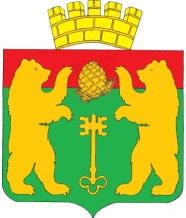 СОВЕТ ДЕПУТАТОВ ПОСЕЛКА КЕДРОВЫЙКРАСНОЯРСКОГО КРАЯРЕШЕНИЕ         О внесении изменений в Решение Совета депутатов поселка Кедровый Красноярского края от 06.04.2015 года №14-53Р « Об утверждении перечня муниципальных услуг, предоставляемых администрацией поселка Кедровый и подведомственными администрации поселка Кедровый учреждениями»В соответствии с Федеральным законом от 27.07.2010 №210-ФЗ 
«Об организации предоставления государственных и муниципальных услуг», Распоряжением Правительства Российской Федерации от 18.09.2019 
№2113-р, руководствуясь Уставом поселка Кедровый Красноярского края, Совет депутатов поселка Красноярского краяРЕШИЛ:Внести изменений в Решение Совета депутатов поселка Кедровый Красноярского края от 06.04.2015 года №14-53Р « Об утверждении перечня муниципальных услуг, предоставляемых администрацией поселка Кедровый и подведомственными администрации поселка Кедровый учреждениями», согласно приложению №1.Контроль за исполнением настоящего Решения возложить на постоянную комиссию Совета депутатов поселка Кедровый по социальным вопросам.Решение вступает в силу в день, следующий за днем его официального опубликования в печатном издании «Вести Кедрового».Приложение к Решению Совета депутатов поселка Кедровый Красноярского края от 26.02.2021 №19-59Р
Перечень муниципальных услуг, предоставляемых администрацией поселка Кедровый Красноярского края и подведомственными администрации поселка Кедровый Красноярского края учреждениями26.02.2021поселок Кедровый№19-59РПредседатель Совета депутатов поселка КедровыйКрасноярского краяА. Г. БоргояковИсполняющий полномочий главы поселка КедровыйКрасноярского краяО.Н. Быковских№Наименование муниципальной услугиНаименование организацииОснова оказания услуги1Прием органами опеки и попечительства документов от лиц, желающих установить опеку (попечительство) над малолетними (несовершеннолетними) гражданамиАдминистрация поселка Кедровый Красноярского краяБезвозмездно2Предоставление доступа к оцифрованным изданиям,  хранящимся в библиотеке – структурном подразделении муниципального бюджетного учреждения культуры «Дом Культуры поселка Кедровый Красноярского края», в том числе в фонде редких книг, с учетом соблюдения требований законодательства Российской Федерации об авторских и смежных правахМБУК «Дом культуры посёлка Кедровый Красноярского края»Безвозмездно3Предоставление доступа к справочно-поисковому аппарату, базе данных библиотеки» - структурного подразделения муниципального бюджетного учреждения культуры «Дом Культуры поселка Кедровый Красноярского краяМБУК «Дом культуры посёлка Кедровый Красноярского края»Безвозмездно4Предоставление информации о времени и месте театральных представлений, филармонических и эстрадных концертов и гастрольных мероприятий театров и филармоний, киносеансов, анонсы данных мероприятий в электронном видеМБУК «Дом культуры посёлка Кедровый Красноярского края»Безвозмездно5Предоставление информации об образовательных программах и учебных планах, рабочих программах учебных курсов, предметов, дисциплин, годовых календарных учебных графиках учреждения дополнительного образования детей «Детская музыкальная школа» поселка Кедровый Красноярского краяМБУ ДО ДМШ п. Кедровый Красноярского краяБезвозмездно6Предоставление информации об организации общедоступного и бесплатного дополнительного образования в образовательном учрежденииМБУ ДО ДМШ п. Кедровый Красноярского краяБезвозмездно7Зачисление в образовательные учреждения дополнительного образования детейМБУ ДО ДМШ п. Кедровый Красноярского краяБезвозмездно8Прием заявлений, постановке на учёт и зачислению детей в образовательные учреждения, реализующие основную общеобразовательную программу дошкольного образования, на территории поселка Кедровый Красноярского краяАдминистрация поселка Кедровый Красноярского края,МКДОУ «Детский сад п. Кедровый»Безвозмездно9Предоставление информации о порядке проведения государственной (итоговой) аттестации обучающихся, освоивших программы основного общего и среднего (полного) общего образования, в том числе в форме единого государственного экзамена, а также информации из баз данных муниципального образования п. Кедровый Красноярского края об участниках единого государственного экзамена и о результатах единого государственного экзаменаМБОУ СОШ №71 п. Кедровый Красноярского краяБезвозмездно10Предоставление информации об образовательных программах и учебных планах, рабочих программах учебных курсов, предметов, дисциплин (модулей), годовых календарных учебных графиках общеобразовательных учрежденияМБОУ СОШ №71 п. Кедровый Красноярского краяБезвозмездно11Зачисление в муниципальное общеобразовательное учреждениеМБОУ СОШ №71 п. Кедровый Красноярского краяБезвозмездно12Образовательно оздоровительные услуги Плавательного комплекса поселка Кедровый (плавание в бассейне, обучение плаванию)МБУ СШ «Искра п. Кедровый Красноярского края»Безвозмездно13Предоставление информации об организации общедоступной и бесплатной спортивной подготовки или подготовки спортивного резерва в учреждении физической культуры и спортаМБУ СШ «Искра п. Кедровый Красноярского края»Безвозмездно14Предоставление информации о программах спортивной подготовки или подготовки спортивного резерва, и тематических планах, отделениях, годовых календарных планах учреждений физической культуры и спортаМБУ СШ «Искра п. Кедровый Красноярского края»Безвозмездно15Прием в учреждения, осуществляющие спортивную подготовку и подготовку спортивного резерваМБУ СШ «Искра п. Кедровый Красноярского края»Безвозмездно16Предоставление информации о реализации в образовательных  муниципальных учреждениях программ дошкольного, начального общего, основного общего, среднего (полного) общего образования, а также дополнительных общеобразовательных программАдминистрация поселка Кедровый Красноярского краяМКДОУ «Детский сад п. Кедровый»МБОУ СОШ №71 п. Кедровый Красноярского краяМБУ ДО ДМШ п. Кедровый Красноярского краяМБУ СШ «Искра п. Кедровый Красноярского края»Безвозмездно17Предоставление информации, о проводимых на территории поселка Кедровый Красноярского края спортивных и оздоровительных мероприятиях и прием заявок на участие в этих мероприятияхАдминистрация поселка Кедровый Красноярского краяБезвозмездно18Признание граждан нуждающимися в улучшении жилищных условий для участия в мероприятиях, предусмотренных федеральными, региональными и муниципальными целевыми программамиАдминистрация поселка Кедровый Красноярского краяБезвозмездно19Предоставление служебных жилых помещений специализированного муниципального жилищного фондаАдминистрация поселка Кедровый Красноярского краяБезвозмездно20Предоставление информации об очередности предоставления жилых помещений на условиях социального наймаАдминистрация поселка Кедровый Красноярского краяБезвозмездно21Приём заявлений, документов, а также постановка граждан на учет в качестве нуждающихся в жилых помещенияхАдминистрация поселка Кедровый Красноярского краяБезвозмездно22Исполнения муниципальной функции по проведению проверок физических лиц при осуществлении муниципального жилищного контроляАдминистрация поселка Кедровый Красноярского краяБезвозмездно23Предоставление сведений о неучастии в приватизации жилых помещений на территории поселка Кедровый Красноярского края до 01.01.2005 годаАдминистрация поселка Кедровый Красноярского краяБезвозмездно24Выдача разрешений на перепланировку и (или) переустройство помещения, а также выдача соответствующих решений о согласованииАдминистрация поселка Кедровый Красноярского краяБезвозмездно25Осуществление муниципального земельного контроля на территории муниципального образования поселок Кедровый Красноярского краяАдминистрация поселка Кедровый Красноярского краяБезвозмездно26Подготовка и (или) утверждение схем расположения земельных участков на кадастровом плане территории муниципального образования поселок Кедровый Красноярского краяАдминистрация поселка Кедровый Красноярского краяБезвозмездно27Предоставление земельных участков, находящихся в муниципальной собственности муниципального образования поселок Кедровый Красноярского края, в аренду без проведения торговАдминистрация поселка Кедровый Красноярского краяБезвозмездно28Предоставление находящегося в государственной или муниципальной собственности муниципального образования поселок Кедровый Красноярского края земельного участка в аренду на торгах проводимые в форме аукционаАдминистрация поселка Кедровый Красноярского краяБезвозмездно29Присвоение (изменение), аннулирование адреса объекту недвижимости на территории муниципального образования поселок Кедровый Красноярского краяАдминистрация поселка Кедровый Красноярского краяБезвозмездно30Осуществление муниципального контроля за соблюдением правил благоустройства на территории муниципального образования поселка Кедровый Красноярского краяАдминистрация поселка Кедровый Красноярского краяБезвозмездно31Подготовка и выдача градостроительного плана земельного участкаАдминистрация поселка Кедровый Красноярского краяБезвозмездно32Выдача разрешений на установку рекламных конструкций на соответствующей территории, аннулирование таких разрешений, выдача предписаний о демонтаже самовольно установленных вновь рекламных конструкцийАдминистрация поселка Кедровый Красноярского краяВ соответствии с подпунктом 105 пункта 1 статьи 333.33 Налогового кодекса Российской Федерации33Согласование схемы движения транспорта и пешеходов на период проведения работ на проезжей частиАдминистрация поселка Кедровый Красноярского краяБезвозмездно34 Подготовка и выдача разрешений на строительство, реконструкцию объектов капитального строительстваАдминистрация поселка Кедровый Красноярского краяБезвозмездно35 Выдача разрешения на перемещение отходов строительства, сноса зданий и сооружений, в том числе грунтовАдминистрация поселка Кедровый Красноярского краяБезвозмездно36 Подготовка и выдача разрешений на ввод объекта в эксплуатацию в соответствии с законодательством о градостроительной деятельностиАдминистрация поселка Кедровый Красноярского краяБезвозмездно37 Осуществление в установленном порядке выдачи выписок из реестра муниципальной собственности поселка Кедровый Красноярского краяАдминистрация поселка Кедровый Красноярского краяБезвозмездно38 Принятие документов, а также выдача решений о переводе или об отказе в переводе жилого помещения в нежилое или нежилого помещения в жилое помещениеАдминистрация поселка Кедровый Красноярского краяБезвозмездно39 Осуществление муниципального контроля за обеспечением сохранности автомобильных дорог местного значения в границах муниципального образования поселок Кедровый Красноярского краяАдминистрация поселка Кедровый Красноярского краяБезвозмездно40 Исполнение муниципальной функции по проведению проверок юридических лиц и индивидуальных предпринимателей  при осуществлении муниципального жилищного контроля на территории муниципального образования поселок Кедровый Красноярского краяАдминистрация поселка Кедровый Красноярского краяБезвозмездно41 Осуществление контроля в области торговой деятельности на территории муниципального образования поселка Кедровый Красноярского краяАдминистрация поселка Кедровый Красноярского краяБезвозмездно42 Предоставление заключения о соответствии проектной документации сводному плану подземных коммуникаций и сооружений  на территории муниципального образования поселок Кедровый Красноярского краяАдминистрация поселка Кедровый Красноярского краяБезвозмездно43Согласование проведения работ в технических и охранных зонахАдминистрация поселка Кедровый Красноярского краяБезвозмездно44Дача письменных разъяснений налогоплательщикам по вопросам применения нормативных правовых актов муниципального образования о местных налогах и сборахАдминистрация поселка Кедровый Красноярского краяБезвозмездно